Aimée Nicole Seay5603 West Friendly Ave, Suite B #107, Greensboro, NC 27410 USA+1-305-600-9392          nicole@translationmagic.com             www.translationmagic.com    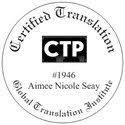 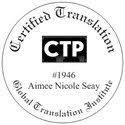 WORKING LANGUAGESEnglish - native level (country of birth)French – near native level (partly raised in France, ages 1-10) PROFESSIONAL EXPERIENCEFreelance French/English TranslatorVarious Companies and Individuals						Nov. 2013 – PresentTranslate documents from French to English, especially in the legal field and more specifically, documents related to probate. My translation experience has spread to pharmaceutical processes, Immigration documents as well as general medical and Insurance translations.Assistant to Operations Director/French Translator		   	Oct 2006 - Jun 2011Market America – Greensboro, North Carolina, USASupported the Operations Director of Creative DepartmentWorked with the legal department to translate some of our product labels into French, to ensure compliance with the lawExecutive Assistant/French Translator			      		May 2002 - Sept 2006BGF Industries, Inc., – Greensboro, North Carolina, USALiaised and translated for the home office in FranceCoordinated logistics, prepared documentation, and orchestrated events and meetings with the home officeEDUCATIONTranslation Certification, CTP 					 Nov 2015Cambridge CELTA 								 Jun 2011 - Jul 2011(Certificate of English Language Teaching to Adults)   Sol Schools International, Miami Beach, Florida, USA   120 hours with teaching practicum	Bachelor of Art in French / Minor in International Studies    		Aug 1975 - May 1979University of North Carolina at GreensboroFrench Honor SocietyOTHER WORK EXPERIENCEBilingual Customer Service Representative (PT)Amazon.com									Mar 2018 - Jun 2019Respond to customers regarding orders, deliveries, subscriptions and ordering assistanceBilingual (French/English) Real Estate Assistant				Dec 2013 - Jul 2015France Miville Realty, Inc., Pompano Beach, FLCommunicated with French Canadians to facilitate the process of buying/selling a house Researched properties on the MLS, set up appointments and met clients and agents for showings, photographed listings, did walk-throughs, added listings into MLS programs and other real estate related tasksPrepared addenda, organized emails, worked in Microsoft Office productsFrench Speaking Assistant to Canadian Notaire in a Title Company 	Apr 2013 – Jan 2014Sawgrass Title and Escrow 2, Fort Lauderdale, Florida, USAAnswered questions in French regarding deeds of various kindsHelped the French speakers through the process of buying a house through the title company, following the progress of their file from beginning to end and keeping them informedPreparing Powers of Attorney for buyer and/or sellers unable to be here for the closingESL Instructor								Aug 2011 - Feb 2013Sol Schools, Miami Beach, Florida, USATaught four 50-minute lessons a day as well as private tutorials to elementary and intermediate adults from Europe, Latin America and Russia (classes of 1 and 2 for the private tutorials and up to 15 in the classroom)Personalized lessons focused on grammar, listening, reading, writing and speaking ESL Instructor								Aug 2011 - Dec 2011Kaplan International, Coral Gables, Florida, USATaught two 90-minute lessons daily as well as Business English to adults from all over the world (classes of 15)FURTHER DETAILSCAT tool expertise: SmartCat PROFESSIONAL REFERENCESChristine Marchand-Manze - Membre de la Chambre des notaires du QuébecGalaxy Title, Inc.	800 W. Cypress Creek Road, #330	Fort Lauderdale, FL 33309 USA	+1 561-251-5717cmanze@galaxy-title.comErica L. DeSanti - Attorney at Law	Straley/Otto Law	2699 Stirling Road, Suite C-207	Fort Lauderdale, FL 33312	+1 954-962-7367	ELD@StraleyOttoPA.comXin Xin - President
Global Connect Forum, LLC
276 West Main Street, 11B
Northborough, MA 01532
Tel: (508) 466-8274info@globalconnectforum.comAlain Alameddine - ATN-APTS Accredited Translator and head of a translation teamATA & IAPTI MemberTranslator Without BordersLebanon+961 76112920 	alain@alainalameddine.comLINKS:LinkedIn:  https://www.linkedin.com/in/a-nicole-seay-129738b4/Website: www.translationmagic.com